КОМИТЕТ ЛЕСНОГО ХОЗЯЙСТВА МОСКОВСКОЙ ОБЛАСТИРАСПОРЯЖЕНИЕот 25 мая 2022 г. N 28РВ-7ОБ ОБЩЕСТВЕННОМ СОВЕТЕ ПРИ КОМИТЕТЕ ЛЕСНОГО ХОЗЯЙСТВАМОСКОВСКОЙ ОБЛАСТИВ соответствии с пунктом 24 Положения о Комитете лесного хозяйства Московской области, утвержденного постановлением Правительства Московской области от 26.06.2012 N 863/22, в целях решения актуальных проблем в сфере лесных отношений:1. Утвердить прилагаемое Положение об Общественном совете.2. Утвердить прилагаемый Состав Общественного совета.3. Сектору взаимодействия со средствами массовой информации:3.1. Направить копию настоящего распоряжения в трехдневный срок после его подписания в Главное управление по информационной политике Московской области для официального опубликования настоящего распоряжения в газете "Ежедневные новости. Подмосковье".3.2. Разместить настоящее распоряжение на официальном сайте Комитета лесного хозяйства Московской области в информационно-телекоммуникационной сети Интернет.3.3. Направить в Управление Министерства юстиции Российской Федерации по Московской области копию газеты "Ежедневные новости. Подмосковье", в которой опубликовано настоящее распоряжение, в семидневный срок со дня официального подписания.4. Настоящее распоряжение вступает в силу на следующий день с момента его официального опубликования.5. Контроль за выполнением настоящего распоряжения оставляю за собой.Председатель Комитета лесногохозяйства Московской областиО.В. БаженовУтвержденораспоряжением Комитеталесного хозяйстваМосковской областиот 25 мая 2022 г. N 28РВ-7ПОЛОЖЕНИЕОБ ОБЩЕСТВЕННОМ СОВЕТЕ ПРИ КОМИТЕТЕ ЛЕСНОГО ХОЗЯЙСТВАМОСКОВСКОЙ ОБЛАСТИ1. Общие положения1.1. Общественный совет при Комитете лесного хозяйства Московской области (далее - Общественный совет) является коллегиальным постоянно действующим консультативно-совещательным органом при Комитете лесного хозяйства Московской области (далее - Комитет), созданным в целях учета общественных потребностей и повышения эффективности деятельности Комитета при осуществлении им своих полномочий.1.2. В своей деятельности Общественный совет руководствуется законодательством Российской Федерации, в том числе Федеральным законом от 21.04.2014 N 212-ФЗ "Об основах общественного контроля в Российской Федерации", законодательством Московской области, иными нормативными правовыми актами, судебной практикой, а также настоящим Положением.1.3. Положение об Общественном совете и состав Общественного совета утверждаются распоряжением Комитета.1.4. Члены Общественного совета осуществляют свою деятельность на общественных началах.1.5. Решения Общественного совета носят рекомендательный характер.2. Задачи и функции Общественного совета2.1. Основными целями и задачами Общественного совета являются:2.1.1.1. Содействие соблюдению прав, законных интересов общественных объединений, правозащитных, религиозных и иных организаций при общественной оценке деятельности Комитета.2.1.2. Обеспечение информационной открытости и улучшения информированности граждан о работе Комитета.2.1.3. Проведение публичного обсуждения вопросов в области лесных отношений.2.1.4. Выдвижение и обсуждение общественных инициатив, связанных с повышением эффективности работы в области лесного хозяйства.2.1.5. Содействие организации взаимодействия Комитета с гражданами и некоммерческими организациями.2.1.6. Анализ мнения граждан о ситуации в лесном хозяйстве Московской области.2.1.7. Взаимодействие со средствами массовой информации по освещению вопросов, обсуждаемых на заседаниях Общественного совета.2.1.8. Иные цели и задачи в соответствии с пунктом 1.1 настоящего Положения.3. Состав и структура Общественного совета3.1. Отбор кандидатов в члены Общественного совета осуществляется на основе приглашений, предложений граждан, общественных объединений и иных негосударственных некоммерческих организаций с соблюдением принципов гласности и добровольного участия в работе Общественного совета.3.2. При осуществлении процедуры отбора кандидатов в члены Общественного совета могут учитываться такие факторы, как наличие ученой степени и (или) звания, количество публикаций в научных журналах и иных средствах массовой информации, включая социальные сети, участие в деятельности общественных организаций, высших учебных заведений и научных институтов.3.3. В состав Общественного совета входят председатель Общественного совета (далее - Председатель), заместитель Председателя, члены Общественного совета и секретарь. В случае необходимости к участию в заседании могут быть приглашены иные лица.3.4. Предложение о включении нового члена в состав Общественного совета подается в Комитет в письменной форме. Решение о включении нового члена в состав Общественного совета принимается на заседании Общественного совета по представлению Председателя. Решение о включении в члены Общественного совета оформляется протоколом. Проект распоряжения о включении нового члена Общественного совета в состав подготавливается секретарем Общественного совета в срок 5 рабочих дней после заседания и представляется на подпись председателю Комитета.3.5. Председатель и заместитель председателя Общественного совета избираются на его первом заседании из числа выдвинутых членами Общественного совета кандидатур открытым голосованием.3.6. Председатель определяет направления работы Общественного совета, осуществляет руководство работой Общественного совета, формирует повестку дня заседаний Общественного совета с учетом предложений Комитета, проводит заседания, в случае необходимости утверждает план работы Общественного совета, распределяет обязанности между членами Общественного совета и организует контроль выполнения принятых Общественным советом решений.3.7. В отсутствие Председателя обязанности по его решению возлагаются на заместителя Председателя (далее - заместитель).3.8. Заместитель выполняет следующие функции:- обеспечивает взаимодействие Общественного совета с отраслевыми общественными организациями и предприятиями, с исполнительными органами государственной власти;- вносит предложения по повестке дня заседания Общественного совета;- в случае отсутствия Председателя исполняет его обязанности, указанные в настоящем Положении.3.9. Для решения оперативных задач при Общественном совете могут формироваться рабочие группы, состав которых утверждается Председателем.3.10. С целью технического и организационного обеспечения деятельности Общественного совета распоряжением Комитета назначается секретарь Общественного совета из числа сотрудников Комитета.3.11. Секретарь выполняет следующие функции:- обеспечивает ведение протокола заседаний Общественного совета;- обеспечивает выполнение поручений Председателя;- готовит материалы к заседаниям Общественного совета;- оповещает членов Общественного совета о времени, месте проведения и повестке заседания Общественного совета, обеспечивает их необходимыми справочно-информационными материалами;- доводит решения Общественного совета до сведения его членов и заинтересованных лиц;- направляет решения Общественного совета для опубликования на официальном сайте Комитета.3.12. Члены Общественного совета имеют право:- участвовать в работе Общественного совета - выступать с докладами на заседаниях Общественного совета, участвовать в прениях, вносить предложения по обсуждаемым вопросам;- вносить предложения по повестке заседаний Общественного совета;- участвовать в составлении и обсуждении планов работ рабочих групп Общественного совета;- использовать в своей работе информацию, аналитические и иные материалы, полученные в результате экспертной деятельности.4. Организация деятельности и порядок работыОбщественного совета4.1. Основной формой работы Общественного совета является заседание. Заседания Общественного совета проводятся не реже одного раза в квартал.4.2. Срок полномочий состава Общественного совета составляет три года с дня утверждения состава Общественного совета распоряжением Комитета.4.3. Количественный состав Общественного совета и постоянных участников Общественного совета определяется распоряжением Комитета и не может превышать 25 человек.4.4. Правомочным считается заседание Общественного совета, в котором участвует не менее половины его членов.Заседание Общественного совета может проводиться очно, а также в режиме видеоконференцсвязи.4.5. Руководство работой Общественного совета осуществляет Председатель.4.6. Члены Общественного совета имеют равные права на участие в работе. Каждый член Общественного совета при принятии решений имеет один голос.4.7. Члены Общественного совета участвуют в его заседаниях без права замены. Члены Общественного совета, которые по уважительным причинам не могут присутствовать на заседании, имеют право изложить свое мнение письменно или делегировать свой голос одному из членов Общественного совета с уведомлением о таком решении Председателя. Мнения, изложенные путем делегирования или письменно, учитываются наравне с голосами, поданными присутствующими членами Общественного совета на заседании.4.8. Заседания Общественного совета проводятся в соответствии с планом работы и повесткой дня заседания, утвержденной Председателем.4.9. Члены Общественного совета информируются секретарем о сроке и повестке дня заседания не позднее чем за 7 дней до его проведения. Не позднее чем за 2 дня до очередного заседания секретарь направляет всем членам рабочие материалы по вопросам повестки дня и проект решения заседания.4.10. Внеплановые вопросы в повестку дня могут быть внесены членами Общественного совета по согласованию с Председателем.4.11. Решения рабочей группы оформляются протоколом, подписываемым руководителем рабочей группы.4.12. Решения, принимаемые на заседании Общественного совета, оформляются протоколом, который подписывают Председатель и секретарь. Копия подписанного протокола заседания направляется в Комитет.4.13. Решения Общественного совета принимаются простым большинством голосов присутствующих на заседании. В случае равенства голосов решающим является голос Председателя.4.14. В протоколе отражаются:- дата составления протокола и его регистрационный номер;- перечень присутствующих на заседании членов Общественного совета;- вопросы повестки заседания;- принятые на заседании решения;- наименования документов, прилагаемых к протоколу.4.15. Проекты документов, полученные членами Общественного совета в целях подготовки Общественного заключения, а также содержащиеся в них сведения не подлежат публичному распространению до этапа официального согласования и независимой антикоррупционной экспертизы указанных документов.4.16. По решению Председателя Общественного совета на заседания могут быть приглашены представители федеральных и региональных органов исполнительной власти, органов местного самоуправления Московской области, депутаты Московской областной Думы, представители общественных, государственных органов и организаций. Приглашенные лица вправе участвовать в обсуждении рассматриваемых на заседании вопросов, вносить предложения об изменениях и дополнениях проектов решений или их доработке.4.17. Деятельность Общественного совета основывается на коллективном, свободном и деловом обсуждении.4.18. Членом Общественного совета может стать гражданин Российской Федерации:4.18.1. Достигший возраста 18 лет.4.18.2. Не имеющий неснятой или непогашенной судимости.4.18.3. Имеющий подтверждающие документы установленного образца (диплом, удостоверение, сертификат, протокол) о квалификации эксперта для эксперта.4.18.4. Имеющий диплом о высшем образовании для специалиста.4.18.5. Замена члена Общественного совета допускается в случае досрочного прекращения полномочий члена Общественного совета.4.18.6. Вопрос об исключении члена Общественного совета инициируется Председателем Общественного совета.4.18.7. Решение об исключении члена Общественного совета принимается путем голосования на заседаниях Общественного совета.5. Обеспечение деятельности Общественного совета5.1. Комитет обеспечивает предоставление Общественному совету для проведения его заседаний помещения, оборудованного необходимой мебелью и оргтехникой.Утвержденраспоряжением Комитеталесного хозяйстваМосковской областиот 25 мая 2022 г. N 28РВ-7СОСТАВОБЩЕСТВЕННОГО СОВЕТА ПРИ КОМИТЕТЕ ЛЕСНОГО ХОЗЯЙСТВАМОСКОВСКОЙ ОБЛАСТИ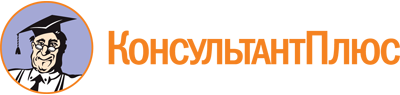 Распоряжение Мособлкомлеса от 25.05.2022 N 28РВ-7
(ред. от 07.10.2022)
"Об Общественном совете при Комитете лесного хозяйства Московской области"
(вместе с "Положением об Общественном совете при Комитете лесного хозяйства Московской области")Документ предоставлен КонсультантПлюс

www.consultant.ru

Дата сохранения: 18.12.2022
 Список изменяющих документов(в ред. распоряжения Мособлкомлеса от 07.10.2022 N 28РВ-21)КонсультантПлюс: примечание.В официальном тексте документа, видимо, допущена опечатка: Федеральный закон N 212-ФЗ "Об основах общественного контроля в Российской Федерации" принят 21.07.2014, а не 21.04.2014.КонсультантПлюс: примечание.Нумерация пунктов дана в соответствии с официальным текстом документа.Список изменяющих документов(в ред. распоряжения Мособлкомлеса от 07.10.2022 N 28РВ-21)N п/пФИОДолжность1Белова Лилия ИгоревнаЧлен Общественного совета Министерства природных ресурсов и экологии Российской Федерации2Горбачев Михаил ВитальевичЭксперт по земельно-имущественным отношениям3Дагиров Шамсутдин ШарабутдиновичПредседатель Центрального совета ветеранов МЧС России4Дугинов Сергей АндреевичГенеральный директор ГКУ МО "Мособллес"5Зайнулина Эльвира ФердусовнаКоординатор и федеральный куратор поисково-спасательного отряда "ЛизаАлерт"(в ред. распоряжения Мособлкомлеса от 07.10.2022 N 28РВ-21)(в ред. распоряжения Мособлкомлеса от 07.10.2022 N 28РВ-21)(в ред. распоряжения Мособлкомлеса от 07.10.2022 N 28РВ-21)6Иванов Николай ФедоровичПредседатель Союза писателей России7Исключен. - Распоряжение Мособлкомлеса от 07.10.2022 N 28РВ-21Исключен. - Распоряжение Мособлкомлеса от 07.10.2022 N 28РВ-218Коротков Сергей АлександровичСтарший научный сотрудник Института лесоведения Российской Академии наук9Лукошников Евгений ОлеговичЗаместитель начальника штаба Регионального штаба детско-юношеского движения "Юнармия"10Пешкова Ангелина СергеевнаГлавный инспектор отдела землепользования и государственного лесного реестра Комитета лесного хозяйства Московской области (секретарь Общественного совета)11Серков Виталий ОлеговичУчредитель МОО Одинцовского городского округа "Волонтерское объединение"12Сержантов Антон ИгоревичПредставитель глэмпинга "Под небом", расположенного на землях лесного фонда (экотуризм, представители малого бизнеса)13Свиридов Владимир КузьмичПредседатель Московского областного регионального отделения Общественной организации "Российское общество лесоводов"14Тишин Николай ВикторовичДиректор Подольского филиала ГКУ МО "Мособллес"15Фетисов Вячеслав АлександровичЧлен партии "Единая Россия"16Шиман Сергей ПетровичДиректор Волоколамского лесничества ГКУ МО "Мособллес"17Ширинов Махач СабировичДиректор Бородинского лесничества ГКУ МО "Мособллес"18Шматков Николай МихайловичДиректор системы добровольной лесной сертификации "Лесной эталон"(в ред. распоряжения Мособлкомлеса от 07.10.2022 N 28РВ-21)(в ред. распоряжения Мособлкомлеса от 07.10.2022 N 28РВ-21)(в ред. распоряжения Мособлкомлеса от 07.10.2022 N 28РВ-21)